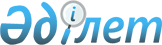 Зырян ауданының мәслихатының 2018 жылғы 22 қарашадағы № 38/3-VI "Зырян ауданының ауылдық елді мекендерінде тұратын және жұмыс істейтін мемлекеттік ұйымдардың мамандарына әлеуметтік қолдау көрсету туралы" шешіміне өзгерістер енгізу туралы
					
			Күшін жойған
			
			
		
					Шығыс Қазақстан облысы Алтай ауданы мәслихатының 2019 жылғы 12 сәуірдегі № 47/15-VI шешімі. Шығыс Қазақстан облысының Әділет департаментінде 2019 жылғы 24 сәуірде № 5884 болып тіркелді. Күші жойылды - Шығыс Қазақстан облысы Алтай ауданы мәслихатының 2020 жылғы 11 маусымдағы № 67/3-VI шешімімен
      Ескерту. Күші жойылды - Шығыс Қазақстан облысы Алтай ауданы мәслихатының 11.06.2020 № 67/3-VI шешімімен (алғашқы ресми жарияланған күнінен кейін күнтізбелік он күн өткен соң қолданысқа енгізіледі).

      РҚАО-ның ескертпесі.

      Құжаттың мәтінінде түпнұсқаның пунктуациясы мен орфографиясы сақталған.
      Қазақстан Республикасы Президентінің 2018 жылғы 28 желтоқсандағы № 821 "Шығыс Қазақстан облысының Зырян ауданын және Зырян қаласын Шығыс Қазақстан облысының Алтай ауданы және Алтай қаласы деп қайта атау туралы" Жарлығына, Қазақстан Республикасының 2005 жылғы 8 шілдедегі "Агроөнеркәсіптік кешенді және ауылдық аумақтарды дамытуды мемлекеттік реттеу туралы" Заңының 18 - бабының 5 - тармағына, Қазақстан Республикасының 2001 жылғы 23 қаңтардағы "Қазақстан Республикасындағы жергілікті мемлекеттік басқару және өзін-өзі басқару туралы" Заңының 6 - бабы 1 - тармағының 15) тармақшасына сәйкес, Алтай ауданының мәслихаты ШЕШІМ ҚАБЫЛДАДЫ:
      1 Зырян ауданының мәслихатының 2018 жылғы 22 қарашадағы № 38/3 - VI "Зырян ауданының ауылдық елді мекендерінде тұратын және жұмыс істейтін мемлекеттік ұйымдардың мамандарына әлеуметтік қолдау көрсету туралы" шешіміне (нормативтік құқықтық актілерінің мемлекеттік тіркеу Тізілімінде № 5-12-172 болып тіркелген, Қазақстан Республикасы нормативтік құқықтық актілерінің Эталондық бақылау банкінде 2018 жылғы 11 желтоқсанда электрондық түрде жарияланған) мынадай өзгерістер енгізілсін:
      аталған шешімнің кіріспесі жаңа редакцияда жазылсын:
      "Қазақстан Республикасы Президентінің 2018 жылғы 28 желтоқсандағы № 821 "Шығыс Қазақстан облысының Зырян ауданын және Зырян қаласын Шығыс Қазақстан облысының Алтай ауданы және Алтай қаласы деп қайта атау туралы" Жарлығына, Қазақстан Республикасының 2005 жылғы 8 шілдедегі "Агроөнеркәсіптік кешенді және ауылдық аумақтарды дамытуды мемлекеттік реттеу туралы" Заңының 18 - бабының 5 - тармағына, Қазақстан Республикасының 2001 жылғы 23 қаңтардағы "Қазақстан Республикасындағы жергілікті мемлекеттік басқару және өзін-өзі басқару туралы" Заңының 6 - бабы 1 - тармағының 15) тармақшасына сәйкес, Алтай ауданының мәслихаты ШЕШІМ ҚАБЫЛДАДЫ:";
      аталған шешімнің 1- тармағы жаңа редакцияда жазылсын:
      "1. Алтай ауданының ауылдық елді мекендерінде тұратын және жұмыс істейтін мемлекеттік денсаулық сақтау, әлеуметтік қамсыздандыру, білім беру, мәдениет, спорт және ветеринария ұйымдарының мамандарына бюджет қаражаты есебінен коммуналдық көрсетілетін қызметтерге ақы төлеу және отын сатып алу бойынша әлеуметтік қолдау жылына бір рет 25920 (жиырма бес мың тоғыз жүз жиырма) теңге мөлшерде көрсетіледі.";
      аталған шешімнің 2 - тармағының 1) тармақшасы жаңа редакцияда жазылсын:
      "1) әлеуметтік қолдау тағайындауды уәкілетті орган – "Алтай ауданының жұмыспен қамту және әлеуметтік бағдарламалар бөлімі" мемлекеттік мекемесімен (бұдан әрі – көрсетілетін қызметті беруші) жүзеге асырылады;";
      аталған шешімнің 2 - тармағының 4) тармақшасы жаңа редакцияда жазылсын:
      "4) әлеуметтік қолдау тағайындаудан бас тартуға:
      өтініш беруші осы тармақтың 2) тармақшасында көзделген тізбеге сәйкес құжаттардың толық емес топтамасын және (немесе) қолданылу мерзімі өткен құжаттарды ұсынуы;
      өтініш беруші берген мәліметтердің жалған болуы немесе берілген құжаттардың сәйкес келмеуі;
      Алтай ауданынан тыс ауылды жерде тұруы;
      лауазымдарды біріктірген кезде негізгі жұмыс орны бойынша әлеуметтік қолдау алушының лауазымы әлеуметтік қолдауға құқық беретін лауазымдар тізіліміне сәйкес келмеуі;
      ағымдағы жылы әлеуметтік қолдау тағайындалған жағдайда, жыл ішінде қайта жүгінуі негіз болады.".
      2. Осы шешім оның алғашқы ресми жарияланған күнінен кейін күнтізбелік он күн өткен соң қолданысқа енгізіледі.
					© 2012. Қазақстан Республикасы Әділет министрлігінің «Қазақстан Республикасының Заңнама және құқықтық ақпарат институты» ШЖҚ РМК
				
      Сессия төрайымы

Л. Синицына

      Алтай ауданының

      мәслихат хатшысы

Л. Гречушникова
